Year 2 Reading ComprehensionFood chains Useful words: energy, caterpillar, predators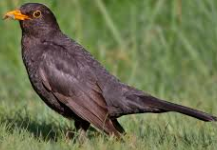 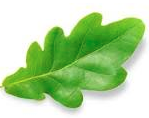 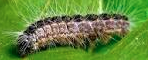 